Do you know… Do you know… how to make okonomiyaki?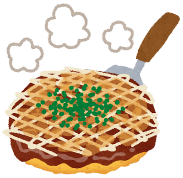 name: ____________how to play the piano?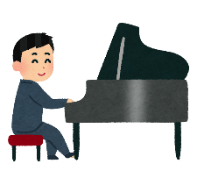 name: ____________what to write in a birthday card?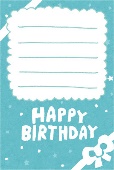 name: ____________who to ask for help in English class? 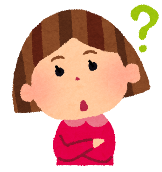 name: ____________where to go in an emergency? 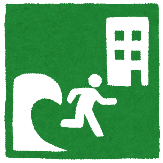 name: ____________what to wear at school?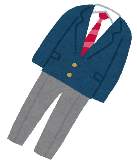 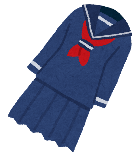 name: ____________where to buy a Halloween costume?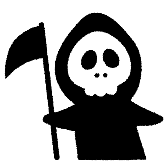 name: ____________j what to do to be healthy?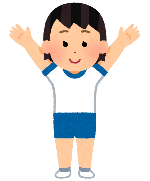 name: ____________where to buy German bread in Otsuka?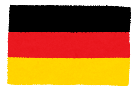 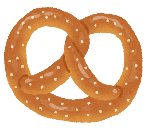 name: ____________how to say “経験” in English? 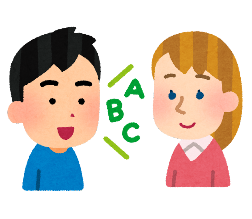 name: ____________jwho to call in an emergency?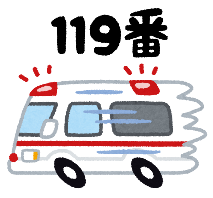 name: ____________jhow to bake bread?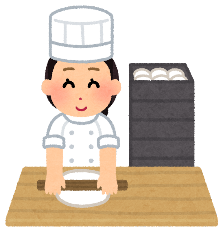 name: ____________jhow to make okonomiyaki?name: ____________how to play the piano?name: ____________what to write in a birthday card?name: ____________who to ask for help in English class? name: ____________where to go in an emergency? name: ____________what to wear at school?name: ____________where to buy a Halloween costume?name: ____________j what to do to be healthy?name: ____________where to buy German bread in Otsuka?name: ____________how to say “経験” in English? name: ____________jwho to call in an emergency?name: ____________jhow to bake bread?name: ____________j